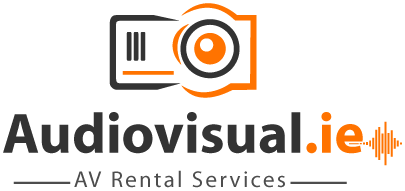 Audio Visual Equipment OrderBooking DetailsDates:						Venue: 		Event: 					 	Booking Contact:	_____________________________	Telephone No:_________________________Email Address:	_________________________________________________________________________On Site DetailsContact on Site:________________________________	 Telephone No:	_______________________Set up date/time:  _______________________________          Stand Number:	_______________________Finish date / time: _________________________________Equipment Order FormCont’d,,,,,Please let us know if you require further equipment not listed aboveIn order to provide the correct connections to your device, please advise which of the following you will be connecting:PC Laptop	☐	Apple MAC Laptop*	☐	DVD Player	☐	Other	☐If other please Specify:_________________________________________________________________* Please note you will need to provide your own VGA or HDMI Converter if using a MAC laptopTerms & ConditionsAll prices are based on the hire of equipment for the full duration of the event.Prices as stated above include Delivery, Set up & Collection. Our technician will not leave your stand until you are 100% happy with everything. Full payment is required upon confirmation of your booking prior to the eventCancellation for all or part of your order must be made in writing 24 hours prior to set up date of eventAll orders are subject to availability – Please wait for confirmation from Toomey AVAll orders must be placed a minimum of 3 days prior to the eventClient is responsible for all equipment during hire period. It is the reasonability of the client to arrange suitable insurance if required.  Our Contact Details:Toomey Audio Visual LtdA3, Baldonnell Business Park, Baldonnell, Dublin 22Tel: 01 4133892	E-mail: hire@digisound.ie Cont’d,,,,,Payment DetailsI confirm that I wish to settle payment for my order by: Credit Card	☐	Bank Transfer       ☐	Cheque       ☐       PayPal 	 ☐Credit Card Details:Card Type:	Visa	☐	MasterCard	☐	Laser	☐Card No:	_________________________________________________________________________Expiry Date:	_________________________________________________________________________CCV No:	_________________________________________________________________________A security code must be provided with the credit card details – this is found on the reverse of the card over the cardholders signature – please submit the last 3 digits only of the serial number to enable us to process your detailsSignature:	_________________________________________________________________________I authorize Toomey Audio Visual to debit the above-confirmed amount from my card details in order to secure my bookingPrint Name:	_________________________________________________________________________ Bank Transfer:Bank Account Details for Toomey Audio VisualBank Details:Our Bank details are as follows:Bank Name:                  Ulster Bank LtdAddress:                         PO Box 145, 33, College Green, Dublin 2A/C Number:                13528062A/C Name:                     Toomey Audio Visual Ltd.Bank Sort Code:          98-50-10IBAN No:                         IE21 ULSB 9850 1013 5280 62BIC:                                   ULSB IE 2D--------------------------------------------------------------------------------------------------------------I confirm that I wish to secure the services of  Toomey Audio Visual for the above equipment at the ___________________________________________________ (name of event here) *Subject to availability PayPal email address:	info@digisound.ieEvent Organiser Signature	_______________________________Print Name:				_______________________________Date:  				_______________________________Please complete all details & return to hire@digisound.ie FLATSCREEN DISPLAYSPrice (per unit) x 2 daysQuantity Req’d40” LED Screen with Stand & In Built SpeakersFull HD – Includes VGA or HDMI Input€150 + VAT @ 23%50” LED Screen with Stand & In Built SpeakersFull HD – Includes VGA & HDMI Input€250 + VAT @ 23%70” LCD Screen in Flightcase with inbuilt liftFull HD – Includes VGA & HDMI Input  (Large Unit)€450 + VAT @ 23%DVD or HD Blu-ray Player with Remote€30+ VAT @ 23%42” Interactive Touch screen on Floor stand€450 + VAT @ 23%AUDIO EQUIPMENTAll-In-One speaker Sound System- Includes wireless microphone / floor stand & MP3 cable €150 + VAT @ 23%2 speaker High Quality Sound System- Includes wireless microphone / floor stand & MP3 cable€190 + VAT @ 23%Wireless Microphone System (PA Required) €50 + VAT @ 23%CUBE ‘Racked n Ready’ 4 Way Wireless System- 4 Wireless Mics (Lapel, Head-set & Handheld Available)€200 + VAT @ 23%VIDEO WALL2 X 2 Full HD /4K NEC Video wall  - 92” Diagonal  / floor stand / Media Player €900 + VAT @ 23%PROJECTIONPrice (per unit) x 2 daysQuantity Req’dStandard  Desktop Projector  Includes 180cm (wide) Tripod Screen & all cables€150 + VAT @ 23%Full HD Desktop Projector  Includes 180cm (wide) Tripod Screen & all cables€220 + VAT @ 23%77” Interactive (SMART) Whiteboard on Stand€450 + VAT @ 23%LIGHTING & ACCESSORIESLED Up lighter (Any Colour)€18 + VAT @ 23% EachLong range USB presentation controller€20 + VAT @ 23% EachGold Easel€20 + VAT @ 23%AV Operator  (Daily Rate)€300 + VAT @ 13.5%